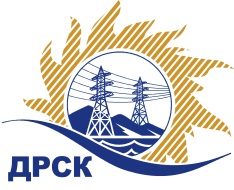 Акционерное Общество«Дальневосточная распределительная сетевая компания»(АО «ДРСК»)Протокол вскрытия конвертов с заявками на участие в запросе предложений  № 31705963915 г. БлаговещенскСПОСОБ И ПРЕДМЕТ ЗАКУПКИ: Открытый запрос предложений на право заключения договора «Выполнение мероприятий по технологическому присоединению жилой застройки в г. Находка» закупка 1729ПРИСУТСТВОВАЛИ: Три члена постоянно действующей Закупочной комиссии АО «ДРСК» 1 уровня   Информация о результатах вскрытия конвертов:В адрес Организатора закупки поступила  1 (одна) заявка     на участие в закупке, конверты с которыми были размещены   электронном виде на сайте   Единой электронной торговой площадки (АО «ЕЭТП»), по адресу в сети «Интернет»: https://rushydro.roseltorg.ru Вскрытие конвертов было осуществлено в электронном сейфе Организатора закупки на сайте Единой электронной торговой площадки (АО «ЕЭТП»), по адресу в сети «Интернет»: https://rushydro.roseltorg.ru  автоматически.Дата и время начала процедуры вскрытия конвертов с заявками на участие в закупке: 06:00 (время московское) 21.02.2018 г.  Место проведения процедуры вскрытия конвертов с заявками участников: на сайте Единая электронная торговая площадка (АО «ЕЭТП»), по адресу в сети «Интернет»:   https://rushydro.roseltorg.ru Признать запрос предложений 31705963915 несостоявшимся.Решили:Утвердить протокол заседания закупочной комиссии по вскрытию конвертов, по открытому запросу предложений.Признать открытый запрос предложений: «Выполнение мероприятий по технологическому присоединению жилой застройки в г. Находка» несостоявшемся на основании п. 7.7.11.2 Положения о закупке продукции для нужд АО «ДРСК», т.к. поступило менее дух заявок.Секретарь Закупочной комиссии 1 уровня АО «ДРСК»	               М.Г. ЕлисееваИсп. Ирдуганова И.Н.397-147irduganova-in@drsk.ru№ 263/УКС-В21.02.2018  г.№ п/пНаименование участникаЗаявка без НДСЗаявка с НДССтавка НДС1ООО  «Региональная ЭнергоМонтажная Компания»  (ИНН/КПП 2466216351/246601001/ОГРН 1082468059288)10 111 572,3011 931 655,3118%